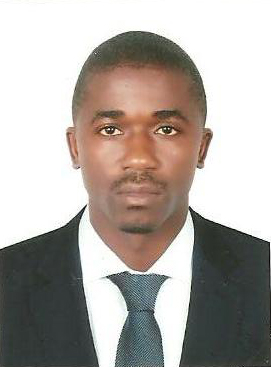 CURRICULUM VITAENAMES:         	MICHAELDate of birth:        	18/01/ 1983Sex        :              	MaleNationality:          	UgandanE-mail:                 	Michael.329721@2freemail.com Work Experience:	Four (4) years and 4 months.OBJECTIVES: Am currently looking for a suitable warehouse assistant opportunity with a company that will allow me  to develop my career & potential further by applying the acquired multi skills. I am a hardworking energetic person and possess the necessary knowledge for ware house Functioning and willing to learn more if given an opportunity.STRENGTH AND SKILLSRelevant Shipping and receiving knowledge.Young, aspiring, hardworking and energetic in nature. Monitoring and Maintaining systematic and manual file records.Able to work well in a team / group or independently under minimal supervision.Quality Assurance and prevention of Loss.Perform assigned task with greater responsibility and honesty.Can work under pressure and meet deadlines.Excellent experience within an administrative position.Micro Soft Office Packages (MS word, Excel, power point).Leadership skills and innovative thinking.LANGUAGES SPOKEN:  			   Excellent written and Spoken English.PERSONALITY:Smart, Energetic and Hard working.Helpful and polite.Willingness to learn. Willing to adjust with any change in work environment.Friendly and pleasuring nature. HOBBIES:Swimming. Internet surfing including documentary.EXPERIENCESCOMPANY:  GALADARI ICE CREAM CO.LTD (LLC)POSITION: ASSISTANT STORE IN CHARGE April 2012 – August 2016. Duties and ResponsibilitiesOrdering stocks and making sure the stock is in good condition and balancing properly.Motivating, Leading and Directing Sales Team at all times.Responsible for arranging shifts for the staffs.Attending trade shows to identify new products and services.Making sure that policies from above are implemented by the Sales Team.Training and Coaching the Sales Team on selling Techniques.Working on daily report and monthly progressive reports. Work together and directly with the team to meet the daily sales target.Responsible for product and service presentation to clients.Making and receiving phone calls regarding various issues for the work place.Motivating fellow staffs, encouraging team work among members to ensure high productivity level and customer satisfaction.COMPANY:  BIDCO GROUP OF COMPANIES (LTD)POSITION   : WARE HOUSE ASSISTANT 2009-2011Price Tagging according to barcode Of loading and arranging the stock room while monitoring the stock levels.Maintaining and ensuring HSE at all times. Accurately updating all data into computer and manual recording systems.Receiving and issuing of goods to different locations.Carrying out inventory on a daily basisLabeling goods that have arrived at the warehouse.Monitoring team members to fulfill their duties.Pick and pack stock using hand held scanners for respective stores.ACADEMIC QUALIFICATIONSWest ford school of management, 2016                                 Post Graduate diploma in shipping   and freight forwarding. Makerere University, 2005-2008 	                                    Bachelor of science in education.  Makerere University, 2007 			                        Certificate in computer Applications.Uganda Advanced certificate in education   2003 - 2004REFERENCES – Available on requestMICHAEL